Управление образования Администрации ЗАТО Северск Томской области. Ресурсный центр образования ЗАТО Северск Томской области. Естественно – математический тур – 2 класс.Дорогой олимпиец!Сегодня тебе предстоит расколоть Орешек знаний – выполнить олимпиадные задания! Внимательно читай задания, не спеши! Желаем успеха!Часть А.Задание 1Снегурочка водила с девушками хоровод возле костра.  Маша стоит от Снегурочки четвертая, в какую бы сторону ни считать. Сколько всех девушек в хороводе?Ответ:__ 8 девушек (1 балл)Задание 2В прятки играют 15 ребят, один из них водит. Водящий уже нашел 8 ребят. Сколько еще ребят надо ему найти?    Ответ: 6 человек ( 1 балл)Задание 3Это календарь погоды. Посчитай,  сколько дней  были осадки.Условные знаки:    ВЕТЕР                      ДОЖДЬ             СНЕГ              ПАСМУРНО       ГРАДОтвет: 8 дней с осадками.       ( 1 балл)                                                                               Задание 4Какая группа обьектов относится  к живой природе? (подчеркни.)    ( 1 балл)а) берёза, дом, собака                 б) растения, пингвин, Петя.в) река, машина, трава.Задание 5В холодную зиму птиц часто подкармливают. Какой корм нельзя давать?             а) Хлеб ржаной.б) Солёное сало.в) Несолёное сало.  (1балл)Часть Б.Задание 1Львёнок и Черепаха лежали на пляже  и пели песню:	«Я на солнышке лежу,                                            Я на солнышко гляжу...Всё лежу и лежу,И на солнышко гляжу.»В 12 часов дня по радио сообщили, что в ближайшие три дня будет солнечная погода. Нужны ли друзьям через 36 часов очки от солнца? Поясни свой ответ.Ответ: Нет, будет ночь   ( 2 балла)Задание 2На Масленицу кошка Матрёна  испекла большущий блин,  сложила его пополам три раза и убрала в ожидании гостей.  Мышь Васеня не стала ждать и прогрызла в нём три сквозные дырки, не попадающие на сгибы. Как же была раздосадована хозяйка, когда увидела дырявый блин!  Сколько дырок увидела  в блине Матрёна?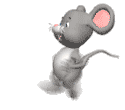 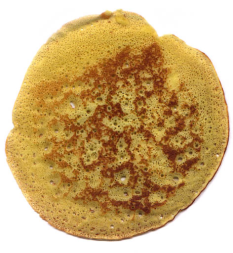 Решение: 3х2х2х2=24 (дырки)    ( 3 балла)Задание 3. Совершим путешествие по карте.  Назови одним словом.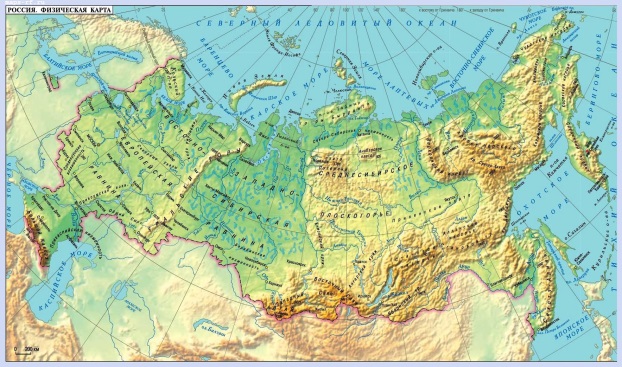 1.Индийский, Тихий, Атлантический _океаны_2.Евразия, Австралия, Африка материки3.Альпы, Кордильеры, Анды, Уральские горы4. Чёрное, Баренцево, Каспийское моря5.Енисей, Нил, Дон, Обь реки6. Байкал, Чад, Баскунчак, Эльтон озёра(6 баллов: 1 балл за каждое)Задание 4Во время наводнения дедушка Мазай спас с острова зайцев. Далее дед спас ещё некоторое количество зайцев, снимая их с пней. Интересно, что это число записывается теми же цифрами, что и число зайцев, спасённых с острова, но в обратном порядке. Число зайцев с острова больше, чем число зайцев, снятых с пней. Оба числа двузначные.«Мимо бревно суковатое плыло,Сидя, и стоя и, и лежа пластомЗайцев десяток спасалось на нём.»Мазай и этих зайцев взял с собой. Всего Мазай спас 43 зайца.Сколько зайцев спас дедушка Мазай с острова?Решение: 43-10=33 (з.) 33=21+12(з.)             21 заяц с острова         ( 3 балла)Задание 5Баба-Яга заколдовала речку и на берегу поставила частокол длиной . На колья через каждые  она посадила по ворону, двух воронов отправила на крышу избушки и одного оставила стеречь ступу. Сколько всего воронов  было у Бабы-Яги?Решение: 11+2+1=14 (в.)                       14 ворон     ( 3 балла)Часть С.Задание 1Как разделить двум пиратам   драгоценностей с помощью самодельных  чашечных весов?  Один пират должен получить , а другой . Гирь у них на острове, конечно, нет.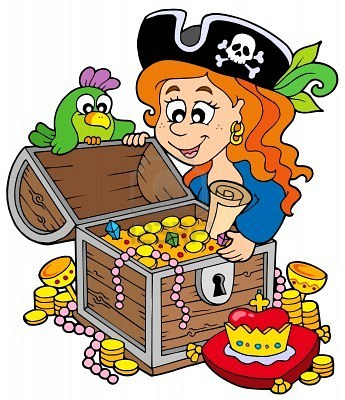 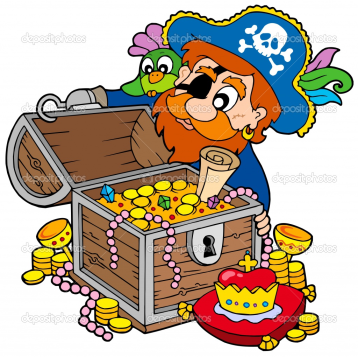 Решение:_ 24=12+12       12=6+6           6=3+3            15=12+3 (кг)                  9=6+3(кг)           ( 5 баллов)Задание 2  «Угадай кличку» В сказке этот герой не имеет клички, скорее- обидное прозвище. А ведь можно было ему за его заслуги дать красивую кличку, одну из тех, что у этих лошадей. Угадай их. 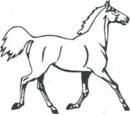 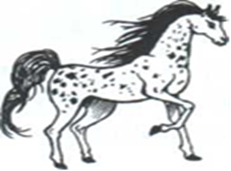 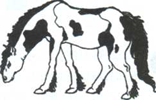 Так называют первого человека в государстве.__Президент________________Кличка этого жеребца связана с названием мощного явления природы.__Ураган. Метель. Тайфун, Торнадо___________Этот конь отзывается на кличку, происходящую от названия драгоценного и очень прочного камня.____Алмаз__________________________(6 баллов : 3 + 3 балла)Молодец! Ты хорошо потрудился!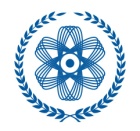 ГОРОДСКАЯ ОЛИМПИАДА ДЛЯ МЛАДШИХ ШКОЛЬНИКОВ«Первый шаг…»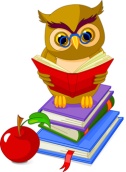 ПНВТСРЧТПТСБВСПНВТСРЧТПТСБВС